от  01  июня 2018 года  № 11город КрасноуральскОб определении должностного лица, ответственного за направлениесведений Первому Заместителю Губернатора Свердловской области о лице, к которому было применено взыскание в виде увольнения (освобождения от должности) в связи с утратой доверия за совершение коррупционного правонарушенияВ целях реализации Постановления Правительства Российской Федерации от 05 марта 2018 года № 228 «О реестре лиц, уволенных в связи с утратой доверия», распоряжения Правительства Свердловской области от 08 мая 2018 года № 305-РП «Об определении должностного лица, ответственного за включение сведений о лице, к которому было применено взыскание в виде увольнения (освобождения от должности) в связи с утратой доверия за совершение коррупционного правонарушения, в реестр лиц, уволенных в связи с утратой доверия, и исключение сведений из него», руководствуясь статьей 22.2 Устава городского округа Красноуральск:Определить заведующего организационно-правовым отделом аппарата Думы городского округа Красноуральск Прозорова Александра Юрьевича ответственным за направление сведений Первому Заместителю Губернатора Свердловской области о муниципальном служащем Думы городского округа Красноуральск, к которому было применено взыскание в виде увольнения (освобождения от должности) в связи с утратой доверия за совершение коррупционного правонарушения.При временном убытии Прозорова А.Ю. в отпуск, командировку или на лечение, исполнение обязанности за направление сведений Первому Заместителю Губернатора Свердловской области о муниципальном служащем Думы городского округа Красноуральск, к которому было применено взыскание в виде увольнения (освобождения от должности) в связи с утратой доверия за совершение коррупционного правонарушения, возлагать на главного специалиста организационно-правовым отделом аппарата Думы городского округа Красноуральск Удинцеву Ирину Сергеевну. Разместить настоящее распоряжение на официальном сайте Думы городского округа Красноуральск в сети «Интернет» (www.dumakrur.ru).Настоящее распоряжение вступает в силу с 01.06.2018 года.Контроль за исполнением настоящего распоряжения оставляю за собой.Председатель Думы	городского округа Красноуральск                                                 А.В. Медведев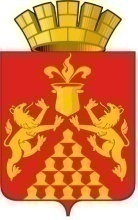 ДУМАГОРОДСКОГО  ОКРУГА  КРАСНОУРАЛЬСКРАСПОРЯЖЕНИЕ